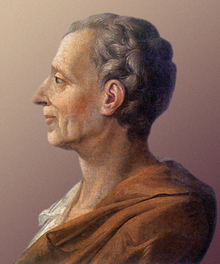 Шарль-Луи́ де Секонда́, барон Ля Брэд и де Монтескьё (фр. Charles-Louis de Seconda, Baron de La Brède et de Montesquieu; 18 января 1689 — 10 февраля 1755) — французский писатель, правовед и философ, автор романа «Персидские письма», статей из «Энциклопедии, или Толкового словаря наук, искусств и ремёсел», труда «О духе законов» (1748), сторонник натуралистического подхода в изучении общества. Разработал доктрину о разделении властейМонтескьё вёл простую уединённую жизнь и с полной душевной силой и глубокой серьёзностью концентрировался на задаче наблюдателя, думающего и ищущего нормы. Пост президента парламента Бордо, доставшийся Монтескьё в 1716 г., вскоре стал его тяготить. В 1726 г. он оставил эту должность, но, как владелец замка Ла-Бред, верно сохранял корпоративные убеждения парламентской аристократии. Он представлял собой уже редко встречавшийся в то время тип французского аристократа, не дававшего уловить себя соблазнам двора, и стал ученым в духе дворянской независимости. Большие путешествия по Европе, предпринятые Монтескьё в 1728—1731 гг., имели характер серьёзных исследовательских поездок.Инициация Монтескьё в лондонскую масонскую ложу «Горн», досточтимым мастером которой на тот момент являлся герцог Норфолкский, состоялась 12 мая 1730 года. «Бритиш Джорнэл» написала об этом событии спустя четыре дня — 16 мая того же года. В течение 1734—1735 годов поступали сообщения о участии Монтескьё в масонских собраниях, которые публиковались в различных изданиях.Монтескьё активно посещал литературные салоны и клубы, был знаком со многими литераторами, учеными, дипломатами. К числу его собеседников, например, можно отнести французского исследователя спорных вопросов международного права Габриэля Мабли.Работы«Персидские письма», 1721. Текст романа на русском и французском языках«Книдский храм» (фр. Le Temple de Gnide), 1725«Размышления о причинах величия и падения римлян», 1734«О Духе законов», 1748. Текст Избранных сочинений Ш.Монтескьё О Духе законов«Опыт о вкусе», 1753